АДМИНИСТРАЦИЯ  ВЕСЬЕГОНСКОГО МУНИЦИПАЛЬНОГО ОКРУГАТВЕРСКОЙ  ОБЛАСТИП О С Т А Н О В Л Е Н И Ег. Весьегонск 30.12.2021                                                                                                                          № 644п о с т а н о в л я е т:Признать утратившим силу постановление Администрации Весьегонского муниципального округа от 30.12.2020 № 666 «Об утверждении муниципальной программы Весьегонского муниципального округа Тверской области «Охрана окружающей среды в Весьегонском муниципальном округе Тверской области» на 2021-2026 годы» с 01.01.2022 года.Обнародовать настоящее постановление на информационных стендах Весьегонского муниципального округа Тверской области и разместить на официальном сайте Администрации Весьегонского муниципального округа Тверской области в информационно-телекоммуникационной сети Интернет.Настоящее постановление вступает в силу с 01.01.2022 года.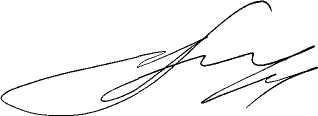 Глава Весьегонского 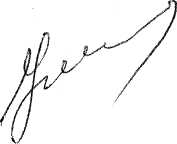 муниципального округа                                                                       А.В. ПашуковО признании утратившим силу постановления Администрации Весьегонского муниципального округа от 30.12.2020 № 666